Итоговая контрольная работа по географии за 6 класс.1. Определите координаты географических объектов:1) Вулкан Килиманджаро (Африка)2) Гора Аконкагуа (Южная Америка)3) Гора Мак-Кинли(Северная Америка)4) Город Москва 5) Нью-Йорк (Северная Америка)2. Дать определение:      а) географическая широта      б) географическая долгота3. Основную часть гидросферы составляют воды:1) суши2) рек3) ледников4) Мирового океана4. Что является начальным звеном мирового круговорота воды?1) ледники2) океаны3) подземные воды4) воды атмосферы5. Как называются участки суши, глубоко вдающиеся в океан?1) острова2) полуострова3) материки4) айсберги6. В чем измеряют соленость морской воды?1) в процентах2) в промилле3) в граммах4) в градусах7. Что такое гидросфера?1) Верхний слой земной коры2) Водная оболочка Земли3) Жидкая соленая вода океанов и морей8. Как правильно называются горные породы, не пропускающие воду?а) водонапорные; б) водоупорные; в) водоотталкивающие; г) водозадерживающие.9. Линия, выше которой снег в горах лежит в течение всего года, называется:а) ледниковой линией;   б) снежной линией;     в) снеговой линией;   г) линией мороза10. Дать определение: река, речной бассейн, водораздел, речная система, исток, устье.11. Самые длинные реки земли:а) Обь, Волга, Хуанхэб) Амазонка, Нил, Миссисипив) Енисей, Амур, Лена12. Назовите типы питания рек.13. С помощью какого прибора измеряют атмосферное давление?1) термометра2) барометра3) тонометра4) гигрометра14. Какова главная причина образования ветра?1) атмосферное давление2) температура воздуха3) разница в атмосферном давлении4) угол падения солнечных лучей15. Атмосферное давление по мере увеличения высоты:1) понижается2) повышается3) сначала понижается, а затем повышается4) не изменяется16. Что такое БРИЗ?17. Укажите три основные характеристики погоды.18. Как называется отношение фактического содержания водяного пара в воздухе к возможному при данной температуре?1) абсолютная влажность2) относительная влажность3) туман4) количество осадков19. На какой высоте летит самолет, если у поверхности Земли атмосферное давление было равно 750 мм ртутного столба, а за бортом самолета — 450 мм?1) 3000 м2) 1200 м3) 300 м4) 30 м20. Укажите верное утверждение.1) Воздух над поверхностью суши и моря нагревается одинаково.2) Воздух над сушей быстрее нагревается и быстрее остывает.3) Воздух над сушей быстрее нагревается и медленнее остывает.4) Воздух над морем быстрее нагревается и медленнее остывает.21. Чем климат отличается от погоды?22. Построить розу ветров по приведенным данным. Сделать вывод.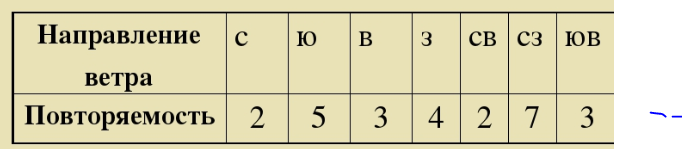 